Stellantis presenterà il 1° marzo il piano strategico a lungo termine AMSTERDAM, 16 febbraio 2022 - Stellantis N.V. ha annunciato oggi che martedì 1 marzo 2022 alle 14:00 CET / 8:00 EST illustrerà il suo piano strategico a lungo termine.L’Amministratore Delegato Carlos Tavares presenterà il piano strategico a lungo termine di Stellantis per definire ulteriormente come la Società intende guidare il modo in cui il mondo si muove. I dettagli per accedere all’evento sono disponibili nella sezione Investors del sito web di Stellantis all'indirizzo www.stellantis.com/it. Un replay registrato sarà disponibile nella sezione Investors del sito web di Stellantis dopo l’evento. StellantisStellantis N.V. (NYSE / MTA / Euronext Paris: STLA) è leader a livello mondiale nella produzione di veicoli e fornitore di mobilità. I suoi marchi iconici e ricchi di storia – Abarth, Alfa Romeo, Chrysler, Citroën, Dodge, DS Automobiles, Fiat, Jeep®, Lancia, Maserati, Opel, Peugeot, Ram, Vauxhall, Free2move e Leasys – danno forma concreta alla passione dei loro fondatori e dei nostri clienti, offrendo prodotti e servizi innovativi. Grazie alla diversità che ci alimenta, guidiamo il modo in cui il mondo si muove puntando a diventare la più significativa azienda tech di mobilità, non la più grande, creando valore aggiunto per tutti gli stakeholder e le comunità in cui opera. Per maggiori informazioni, consultare il sito www.stellantis.com/it.@StellantisStellantisStellantisStellantisPer maggiori informazioni, contattare: communications@stellantis.com
www.stellantis.com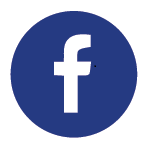 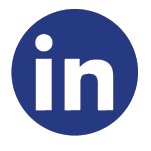 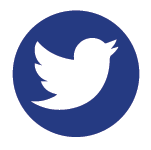 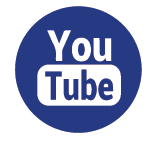 